西北农林科技大学调课申请单（存根）说明：填写《调停课申请单》时，需写清楚原课表安排的时间和地占。西北农林科技大学调课申请单说明：填写《调停课申请单》时，需写清楚原课表安排的时间和地占。教师学院教师学院教师姓名教师姓名教师姓名电话电话学生学院学生学院专业班级专业班级专业班级课程名称课程名称调课原因：任课教师（签名）：                                                 年     月     日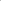 调课原因：任课教师（签名）：                                                 年     月     日调课原因：任课教师（签名）：                                                 年     月     日调课原因：任课教师（签名）：                                                 年     月     日调课原因：任课教师（签名）：                                                 年     月     日调课原因：任课教师（签名）：                                                 年     月     日调课原因：任课教师（签名）：                                                 年     月     日调课原因：任课教师（签名）：                                                 年     月     日调课原因：任课教师（签名）：                                                 年     月     日调课原因：任课教师（签名）：                                                 年     月     日调课原因：任课教师（签名）：                                                 年     月     日调课原因：任课教师（签名）：                                                 年     月     日调课原因：任课教师（签名）：                                                 年     月     日建议解决办法：任课教师    1、不变    2、变更为：建议解决办法：任课教师    1、不变    2、变更为：建议解决办法：任课教师    1、不变    2、变更为：建议解决办法：任课教师    1、不变    2、变更为：建议解决办法：任课教师    1、不变    2、变更为：建议解决办法：任课教师    1、不变    2、变更为：建议解决办法：任课教师    1、不变    2、变更为：建议解决办法：任课教师    1、不变    2、变更为：建议解决办法：任课教师    1、不变    2、变更为：建议解决办法：任课教师    1、不变    2、变更为：建议解决办法：任课教师    1、不变    2、变更为：建议解决办法：任课教师    1、不变    2、变更为：建议解决办法：任课教师    1、不变    2、变更为：原课表安排原课表安排原课表安排原课表安排原课表安排原课表安排建议调课后安排建议调课后安排建议调课后安排建议调课后安排建议调课后安排建议调课后安排建议调课后安排周  次星期星期节次节次教  室周  次周  次周  次星期星期节次教  室学生学院意见：教学院长（签名）：	    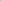                 年    月     日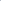 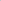 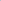 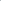 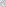 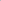 学生学院意见：教学院长（签名）：	                    年    月     日学生学院意见：教学院长（签名）：	                    年    月     日学生学院意见：教学院长（签名）：	                    年    月     日学生学院意见：教学院长（签名）：	                    年    月     日学生学院意见：教学院长（签名）：	                    年    月     日教师学院意见：教学院长（签名）：      年    月     日教师学院意见：教学院长（签名）：      年    月     日教师学院意见：教学院长（签名）：      年    月     日教师学院意见：教学院长（签名）：      年    月     日教师学院意见：教学院长（签名）：      年    月     日教师学院意见：教学院长（签名）：      年    月     日教师学院意见：教学院长（签名）：      年    月     日备注：备注：备注：备注：备注：备注：备注：备注：备注：备注：备注：备注：备注：教师学院教师学院教师姓名教师姓名教师姓名电话电话学生学院学生学院专业班级专业班级专业班级课程名称课程名称调课原因：任课教师（签名）：                                                 年     月     日调课原因：任课教师（签名）：                                                 年     月     日调课原因：任课教师（签名）：                                                 年     月     日调课原因：任课教师（签名）：                                                 年     月     日调课原因：任课教师（签名）：                                                 年     月     日调课原因：任课教师（签名）：                                                 年     月     日调课原因：任课教师（签名）：                                                 年     月     日调课原因：任课教师（签名）：                                                 年     月     日调课原因：任课教师（签名）：                                                 年     月     日调课原因：任课教师（签名）：                                                 年     月     日调课原因：任课教师（签名）：                                                 年     月     日调课原因：任课教师（签名）：                                                 年     月     日调课原因：任课教师（签名）：                                                 年     月     日建议解决办法：任课教师    1、不变    2、变更为：建议解决办法：任课教师    1、不变    2、变更为：建议解决办法：任课教师    1、不变    2、变更为：建议解决办法：任课教师    1、不变    2、变更为：建议解决办法：任课教师    1、不变    2、变更为：建议解决办法：任课教师    1、不变    2、变更为：建议解决办法：任课教师    1、不变    2、变更为：建议解决办法：任课教师    1、不变    2、变更为：建议解决办法：任课教师    1、不变    2、变更为：建议解决办法：任课教师    1、不变    2、变更为：建议解决办法：任课教师    1、不变    2、变更为：建议解决办法：任课教师    1、不变    2、变更为：建议解决办法：任课教师    1、不变    2、变更为：原课表安排原课表安排原课表安排原课表安排原课表安排原课表安排建议调课后安排建议调课后安排建议调课后安排建议调课后安排建议调课后安排建议调课后安排建议调课后安排周  次星期星期节次节次教  室周  次周  次周  次星期星期节次教  室学生学院意见：教学院长（签名）：	                    年    月     日学生学院意见：教学院长（签名）：	                    年    月     日学生学院意见：教学院长（签名）：	                    年    月     日学生学院意见：教学院长（签名）：	                    年    月     日学生学院意见：教学院长（签名）：	                    年    月     日学生学院意见：教学院长（签名）：	                    年    月     日教师学院意见：教学院长（签名）：      年    月     日教师学院意见：教学院长（签名）：      年    月     日教师学院意见：教学院长（签名）：      年    月     日教师学院意见：教学院长（签名）：      年    月     日教师学院意见：教学院长（签名）：      年    月     日教师学院意见：教学院长（签名）：      年    月     日教师学院意见：教学院长（签名）：      年    月     日备注：备注：备注：备注：备注：备注：备注：备注：备注：备注：备注：备注：备注：